MU SINCLAIR SCHOOL OF NURSINGNURSING OUTREACH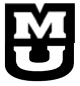         Conflict of Interest Disclosure Statement Summary                 Conference Title and DateConflict of interest statements received stating, “I have the following relationships”:NOTE:  The Nurse Planner is responsible for resolving any potential conflicts of interest.	List names of individualsConflict of interest statements received stating, “I have no relationship with any commercial firm having products related to topics I will discuss at this conference.”	List names of individualsNo conflict of interest statement returned and how it was dealt with:	List names of individualsSpring 2016